Horror Assignment Sheet and Rubric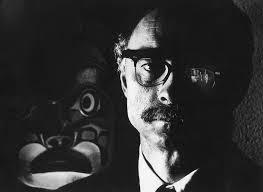 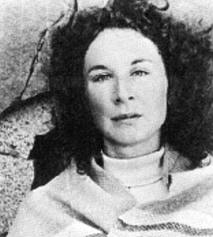 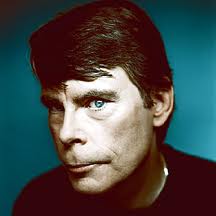 Your task is to create your own horror short story (2 pages double spaced font size 12) that either continues one of the horror stories/ poems/ videos that we watched OR that creates an alternate ending. Horror Genre Generating Sheet: ______________________________Peer Edit Date: ______________________________Due Date: ______________________________You may not contradict content from your inspiration pieceYou must build and develop your own horror in line with general horror conventions AND your inspiration piece.You must complete the horror Genre generating chartYou must complete rough copies on time for peer editing daysYou must be creative (introduce new items that were not there before) to shock and frighten your readerYou must complete the reflection piece assigned on the due date.Categories50-59% (Level 1)60-69% (Level 2)70-79% (Level 3)80-100% (Level 4)Knowledge and Understanding - Subject-specific content acquired in each course (knowledge), and the comprehension of its meaning and significance (understanding)Knowledge and Understanding - Subject-specific content acquired in each course (knowledge), and the comprehension of its meaning and significance (understanding)Knowledge and Understanding - Subject-specific content acquired in each course (knowledge), and the comprehension of its meaning and significance (understanding)Knowledge and Understanding - Subject-specific content acquired in each course (knowledge), and the comprehension of its meaning and significance (understanding)Knowledge and Understanding - Subject-specific content acquired in each course (knowledge), and the comprehension of its meaning and significance (understanding)The student:The student:The student:The student:Understanding of contentNarration, tone, motifs, themes, characters figurative language echo and build on inspiration piece.demonstrates limited understanding of content from original text.demonstrates some understanding of content from original text.demonstrates considerable understanding of content from original text.demonstrates thorough and insightful understanding of content from original text. Thinking - The use of critical and creative thinking skills and/or processesThinking - The use of critical and creative thinking skills and/or processesThinking - The use of critical and creative thinking skills and/or processesThinking - The use of critical and creative thinking skills and/or processesThinking - The use of critical and creative thinking skills and/or processesThe student:The student:The student:The student:Use of planning skills(e.g., genre chart, rough work, process points)uses planning skills with limited effectiveness in creating genre chart rough work, process points.uses planning skills with moderate effectiveness in creating genre chart rough work, process points.uses planning skills with considerable effectiveness in creating genre chart rough work, process points.uses planning skills with a high degree of effectiveness in creating genre chart, rough work, process points.Communication - The conveying of meaning through various formsCommunication - The conveying of meaning through various formsCommunication - The conveying of meaning through various formsCommunication - The conveying of meaning through various formsCommunication - The conveying of meaning through various formsThe student:The student:The student:The student:Use of conventions (e.g., grammar, spelling, punctuation, usage), uses conventions, vocabulary, and terminology of the discipline with limited effectivenessuses conventions, vocabulary, and terminology of the discipline with some effectivenessuses conventions, vocabulary, and terminology of the discipline with considerable effectivenessuses conventions, vocabulary, and terminology of the discipline with a high degree of effectivenessApplication - The use of knowledge and skills to make connections within and between various contextsApplication - The use of knowledge and skills to make connections within and between various contextsApplication - The use of knowledge and skills to make connections within and between various contextsApplication - The use of knowledge and skills to make connections within and between various contextsApplication - The use of knowledge and skills to make connections within and between various contextsThe student:The student:The student:The student:Application of your own creative use of unique horror genre motifs/ theme/ setting/ character/ mood/ etc.You have frightened me!applies knowledge and skills in familiar contexts with limited effectivenessapplies knowledge and skills in familiar contexts with some effectivenessapplies knowledge and skills in familiar contexts with considerable effectivenessapplies knowledge and skills in familiar contexts with a high degree of effectiveness